Actividades SugeridasOBJETIVO DE APRENDIZAJE OA_13DESCRIPCIÓN DE LA ACTIVIDADESDemostrar que comprende el concepto de área de una superficie en cubos y paralelepípedos, calculando el área de sus redes (plantillas) asociadas.4.Construyen cubos a partir de sus redes y demuestran que el área de estas redes corresponde al área de la superficie de estos cubos.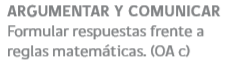 